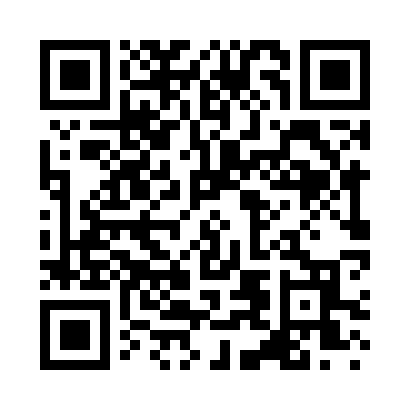 Prayer times for Akers Acres, Maryland, USAWed 1 May 2024 - Fri 31 May 2024High Latitude Method: Angle Based RulePrayer Calculation Method: Islamic Society of North AmericaAsar Calculation Method: ShafiPrayer times provided by https://www.salahtimes.comDateDayFajrSunriseDhuhrAsrMaghribIsha1Wed4:476:101:074:578:049:272Thu4:466:091:074:578:059:293Fri4:446:081:074:578:069:304Sat4:436:071:074:588:079:315Sun4:416:061:074:588:089:336Mon4:406:051:064:588:099:347Tue4:386:031:064:588:109:358Wed4:376:021:064:598:119:379Thu4:366:011:064:598:129:3810Fri4:346:001:064:598:139:3911Sat4:335:591:064:598:149:4012Sun4:315:581:065:008:159:4213Mon4:305:571:065:008:169:4314Tue4:295:561:065:008:179:4415Wed4:285:561:065:008:189:4616Thu4:265:551:065:008:189:4717Fri4:255:541:065:018:199:4818Sat4:245:531:065:018:209:4919Sun4:235:521:065:018:219:5120Mon4:225:511:075:018:229:5221Tue4:215:511:075:028:239:5322Wed4:205:501:075:028:249:5423Thu4:195:491:075:028:259:5524Fri4:185:491:075:028:259:5725Sat4:175:481:075:038:269:5826Sun4:165:471:075:038:279:5927Mon4:155:471:075:038:2810:0028Tue4:145:461:075:038:2910:0129Wed4:135:461:075:048:2910:0230Thu4:135:451:085:048:3010:0331Fri4:125:451:085:048:3110:04